Bishop Hicks' Column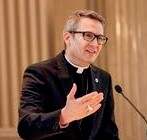 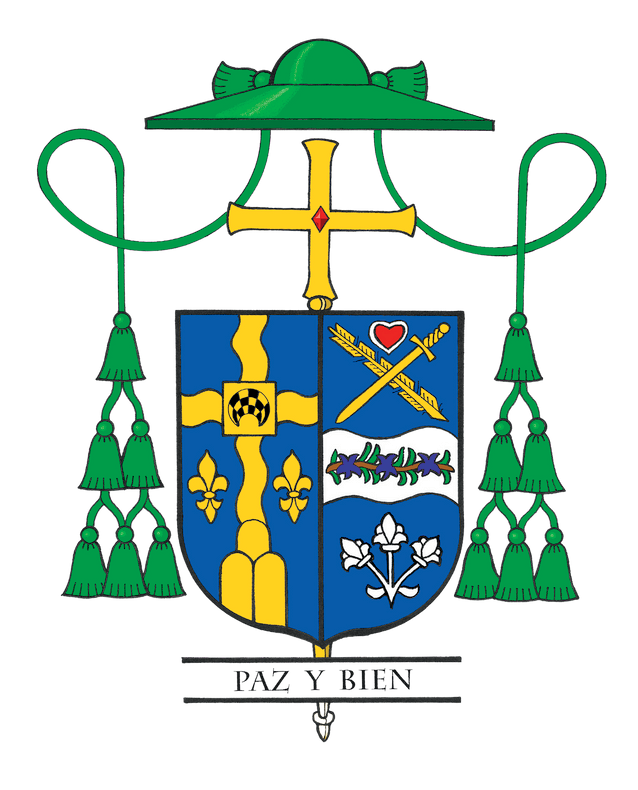 November 2022: Our Baptismal DutyRecently, many of us tuned in to watch the events surrounding the passing of Queen Elizabeth II, the longest reigning British monarch. In the United States, the existence of a royal family may be somewhat of a foreign concept in our political system that prefers democratically elected officials. Yet, with some curiosity, many of us cast our gaze across the pond to capture a glimpse of the new King Charles  III receiving the royal scepter.In the Catholic Church, we tap into “royal language” with titles like “Queen of Heaven” and the “Prince of Peace.” During this month, we will come to the end of our liturgical year when the  universal  Church boldly proclaims Christ as King of the Universe on November 20.Pope Pius XI  instituted  the  celebration  of  “Christ the King” in 1925 with his encyclical Quas  primas (“In the first”) to respond to growing secularism and atheism in the world. From the U.S. Conference of Catholic  Bishops:  “This  solemnity  reminds  us  that while governments come and go, Christ  reigns  as King forever. During the early twentieth century, in Mexico, Russia and some parts of Europe, militantly secularistic  regimes  threatened  not  just  the Catholic Church and its faithful, but civilization itself.”Almost 100 years after the solemnity’s inception, there is still a need to promote the message of this feast day. We do not have to look far to see blatant attacks on religious liberty and increasing secularism. It is in this context that atheists are proactively trying to convert vulnerable minds to not believing in God. Still, there are others who plant a deceptive message by saying, “If you insist on believing in God, at least do so by being only spiritual and not religious within the Church.”While we embrace Christ as our king, we also need to remind ourselves that he is a very different kind of king. Instead of donning a crown of gold, Jesus wears a crown of thorns, and instead of ruling  with arrogance or revenge, he utters decrees of mercy andforgiveness:  “Father,  forgive  them,  for  they  do  not know what they are doing” (Luke 23:34). Jesus rules by being a good shepherd who rejects loftiness and domination. Instead, he serves, as opposed to seeking to be served. He calls all those who follow him to join his ministry of service, humility,  forgiveness  and charity.During the past few years, there has been a popular streaming series named “The Crown.” In the first season, there is a poignant scene in which King George VI reminds his son-in-law, Philip, of his duty, especially toward the new queen, Elizabeth II. “You understand, the titles, the dukedom. They’re not the job. She is the job!  She  is  the  essence  of  your  duty.  Loving  her. Protecting her.”For those of us who have been called to minister in the Church, I think this quote is quite appropriate. It applies not exclusively to bishops, clergy and religious, but to every Catholic who is baptized and is a missionary disciple  of  Jesus:  ”The  Church  is  our  duty.  Loving  her. Protecting her.”In the rite of baptism for children, the parents listen to  the  following  words  before  the  water  is  poured: “You have asked to have your child baptized. In doing so, you are accepting  the  responsibility  of  training him or her in the practice of the faith. It will be your duty to bring him or her up to keep God’s commandments as Christ taught  us,  by  loving  God and our neighbor.” When parents are asked, “Do you clearly understand what you are undertaking?” the affirmative answer they give at that moment  is hopefully repeated  daily  and  throughout  the  course of their lives.To accomplish  this,  I  continue  to  invite  us  to  follow my  vision  for  this  diocese  of   Catechesis, Evangelization and Faith into Action.  For  if  we  truly know Jesus, love  Jesus  and  serve  others  like  he taught us, then we are doing our baptismal duty. As we strive to keep God at the center of our lives, the Church and the universe, may  Christ  the  King  live and reign today and always.